Maribor, 5. 11. 2018Vabilona Občni zbor,dne 24. 11. 2018, ob 8.30 uri,v konferenčni dvorani v Hotelu City Maribor v MariboruDnevni red: Dnevni red: SklepčnostDelovno predsedstvoPotrditev dnevnega redaPoročilo o delu društva v preteklem letuFinančno poročilo blagajnikaPoročilo o tekmovanju za 2. in 3. letnike srednjih šolVolitve v UO društvaKonferenca 2019 Razno Prosim za udeležbo.Hvala in lep pozdrav, 				dr. Brigita Kacjan 	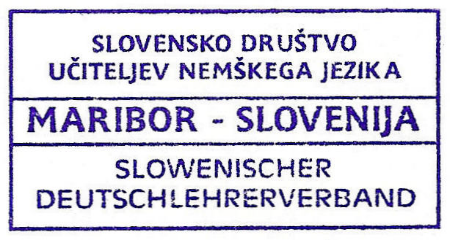 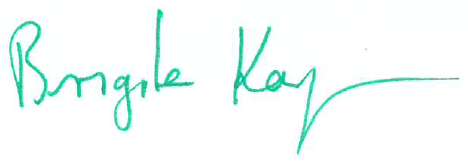 